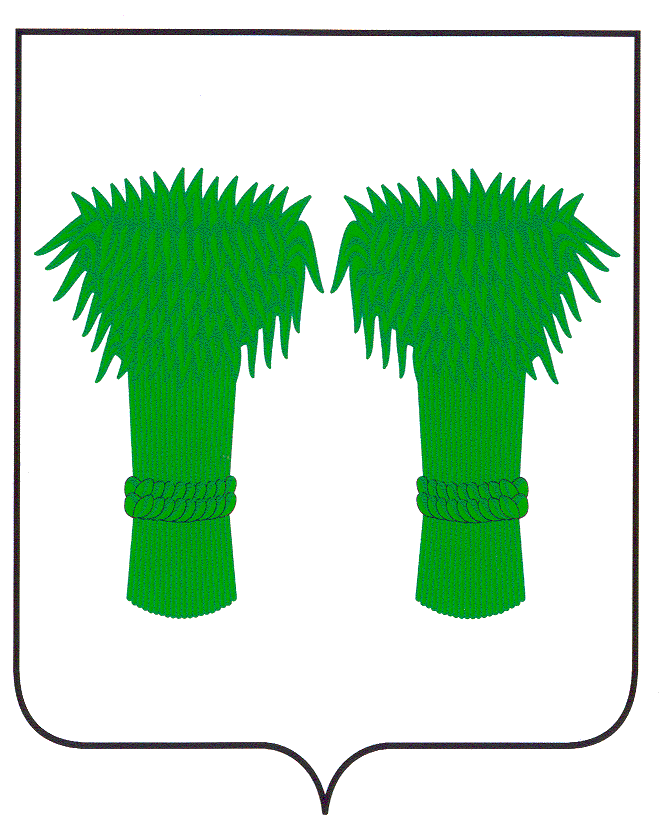 МУНИЦИПАЛЬНЫЙВЕСТНИК                                     информационный бюллетеньОфициальное издание районного Собрания депутатов иадминистрации Кадыйского муниципального районаРОССИЙСКАЯ ФЕДЕРАЦИЯКОСТРОМСКАЯ ОБЛАСТЬАДМИНИСТРАЦИЯ КАДЫЙСКОГО МУНИЦИПАЛЬНОГО РАЙОНАУтвержденоПостановлением администрации Кадыйскогомуниципального района от 08.07.2021 № 261ИЗВЕЩЕНИЕ о проведении аукциона на право заключения договора аренды земельного участка, расположенного на территории Кадыйского муниципального района Костромской области, государственная собственность на который не разграничена Настоящее извещение, вносимые в него изменения, извещение об отказе от проведения аукциона размещаются на официальном сайте торгов в сети «Интернет» по адресу: www.torgi.gov.ru (далее – официальный сайт торгов) и опубликовываются в информационно-правовом бюллетене администрации Кадыйского муниципального района.АДМИНИСТРАЦИЯ КАДЫЙСКОГО МУНИЦИПАЛЬНОГО РАЙОНА КОСТРОМСКОЙ ОБЛАСТИобъявляет о проведении 23 августа 2021 года в 14 часов 00 минут по московскому времени по адресу: Костромская область, п.Кадый, ул. Центральная,д.3 аукциона на право заключения договора аренды земельного участка, расположенного на территории  Кадыйского  муниципального района Костромской области, государственная собственность на которые не разграничена.1. Организатор аукциона: Администрация Кадыйского  муниципального района Костромской области; место нахождения: 157980, Костромская область, п.Кадый, ул.Центральная, д. 3; телефон (49442) 34003. 2. Аукцион проводится в соответствии со статьями 39.11, 39.12 Земельного кодекса Российской Федерации, на основании постановления администрации Кадыйского  муниципального района Костромской области от 08 июля 2021 года № 261  «О проведении  аукциона» 3. Аукцион является открытым по составу участников и форме подачи заявок.4. Характеристика предмета аукциона:- местоположение: Костромская обл., Кадыйский р-н, 140 км автодорога Кострома-Верхнеспасское, ориентировочно в 200 м с левой стороны- площадь: 1058 квадратных метров;- кадастровый номер: 44:05:030802:120;- категория земель: земли промышленности, энергетики, транспорта, связи, радиовещания, телевидения, информатики, земли для обеспечения космической деятельности, земли обороны, безопасности и земли иного специального назначения;- разрешенное использование: склад;Начальная цена годового размера арендной платы за земельный участок: 9000 (девять тысяч) рублей.Шаг аукциона – 270 (двести семьдесят) рублей;Размер задатка – 1800 (одна тысяча восемьсот) рублей.Срок аренды – 49 лет.Максимально и минимально допустимые параметры разрешенного строительства объекта капитального строительства установлены правилами землепользования и застройки Вешкинского сельского поселения Кадыйского муниципального района Костромской области, утвержденными Решением Совета депутатов Вешкинского сельского поселения  Кадыйского муниципального района Костромской области от 29.04.2013 г. № 46.Технические условия подключения (технологического присоединения) объекта капитального строительства к сетям инженерно-технического обеспечения определены в соответствии с письмом ПАО «МРСК Центра» - «Костромаэнерго» от 29.06.2021г. № КМ/Р15/130.Плата за подключение (технологическое присоединение) на дату опубликования указанного извещения определяется в соответствии с Постановлением Правительства РФ от 29.12.2011 № 1178 (ред. от 31.12.2019) "О ценообразовании в области регулируемых цен (тарифов) в электроэнергетике" (вместе с "Основами ценообразования в области регулируемых цен (тарифов) в электроэнергетике", "Правилами государственного регулирования (пересмотра, применения) цен (тарифов) в электроэнергетике"), а также Приказом ФСТ России от 27.12.2013 № 1746-э (ред. от 29.10.2019) "Об утверждении Методических указаний по расчету регулируемых тарифов в сфере водоснабжения и водоотведения".5.Критерий определения победителя аукциона: наибольшая цена земельного участка.6.Организатор аукциона вправе отказаться от проведения аукциона в случае выявления обстоятельств, предусмотренных пунктом 8 статьи 39.11 Земельного кодекса Российской Федерации. Извещение об отказе от проведения аукциона размещается на официальном сайте торгов в течение трех дней со дня принятия данного решения. В течение трех дней со дня принятия решения об отказе в проведении  аукциона организатор аукциона обязан известить участников аукциона об отказе в проведении аукциона и возвратить его участникам внесенные задатки.7. Порядок внесения и возврата задатков: Задаток вносится до подачи заявки по следующим реквизитам: Получатель: Администрация Кадыйского муниципального района, ИНН 4412000617, КПП 441201001; расчётный счёт 03232643346100004100 ,КБК 90111105013050000120(лицевой счет 05413004340,ОКТМО 34610420); банк получателя: Отделение Кострома г. Кострома, БИК 013469126; назначение платежа: «задаток за участие в аукционе на право заключения договора аренды земельного участка, местоположение: Костромская обл., Кадыйский р-н, 140 км автодорога Кострома-Верхнеспасское, ориентировочно в 200 м с левой стороны. В назначении платежа должно быть указано местоположение земельного участка.Задаток должен поступить на лицевой счет организатора аукциона не позднее 11 августа 2021 года. Документом, подтверждающим поступление задатка, является выписка из лицевого счета организатора аукциона.Задаток засчитывается в оплату приобретаемого земельного участка в случаях, если:-задаток внесен лицом, признанным победителем аукциона, -задаток внесен лицом, признанным единственным участником аукциона, с которым договор аренды заключается в соответствии с пунктами 13, 14 статьи 39.12 Земельного кодекса Российской Федерации,- задаток внесен лицом, признанным участником аукциона, и данное лицо является единственным принявшим участие в аукционе участником, с которым договор аренды заключается в соответствии с пунктом 20 статьи 39.12 Земельного кодекса Российской Федерации.Участникам, не победившим в аукционе, задаток возвращается в течении трех банковских дней со дня подписания протокола о результатах аукциона.8. Порядок приема заявок. Для участия в аукционе претендент представляет организатору аукциона (лично или через своего представителя) заявку на участие в аукционе по форме, приведенной в приложении 1, начиная с 12 июля 2021 года в рабочие дни с 08 часов 00 минут до 12 часов 00 минут и с 13 часов 00 минут до 17 часов 00 минут по московскому времени, по адресу: 157980, Костромская область, п.Кадый, ул. Центральная, д. 3; каб. 4. Приём заявок на участие в аукционе прекращается 11 августа 2021 года в 10 часов 00 минут по московскому времени.Заявка составляется в 2 экземплярах, один из которых остается у организатора аукциона, другой - у претендента. К заявке на участие прилагаются следующие документы:- копии документов, удостоверяющих личность (для физических лиц);- платежный документ с отметкой банка об исполнении, подтверждающий внесение задатка. Претендент имеет право подать только одну заявку на участие в аукционе. 9. Порядок и срок отзыва заявок.Претендент имеет право отозвать принятую организатором аукциона заявку до дня окончания срока приема заявок, уведомив об этом в письменной форме организатора аукциона.10. Порядок определения участников. Заявки на участие в аукционе рассматриваются организатором аукциона с участием членов аукционной комиссии 11 августа 2021 года в 14 часов 00 минут по московскому времени по адресу: Костромская область, п.Кадый, ул. Центральная, дом 3 (кабинет 4). На основании результатов рассмотрения заявок на участие в аукционе организатором аукциона в присутствии членов аукционной комиссии принимается одно из следующих решений:- о допуске к участию в аукционе заявителя и о признании заявителя участником аукциона;- об отказе заявителю в допуске к участию в аукционе, которые оформляются протоколом рассмотрения заявок на участие в аукционе. Протокол должен содержать сведения о заявителях, допущенных к участию в аукционе и признанных участниками аукциона, датах подачи заявок, внесенных задатках, а также сведения о заявителях, не допущенных к участию в аукционе, с указанием причин отказа в допуске к участию в нем.Заявитель не допускается к участию в аукционе в следующих случаях:- непредставление необходимых для участия в аукционе документов или представление недостоверных сведений;- не поступление задатка на дату рассмотрения заявок на участие в аукционе;- подача заявки на участие в аукционе лицом, которое в соответствии с настоящим Кодексом и другими федеральными законами не имеет права быть участником конкретного аукциона, покупателем права на заключение договора аренды земельного участка;- наличие сведений о заявителе, об учредителях (участниках), о членах коллегиальных исполнительных органов заявителя, лицах, исполняющих функции единоличного исполнительного органа заявителя, являющегося юридическим лицом, в реестре недобросовестных участников аукциона.Заявителям, признанным участниками аукциона, и заявителям, не допущенным к участию в аукционе, организатор аукциона направляет или вручает под расписку уведомления о принятых в отношении них решениях не позднее дня, следующего после дня подписания протокола рассмотрения заявок на участие в аукционе.Протокол рассмотрения заявок на участие в аукционе подписывается организатором аукциона не позднее чем в течение одного дня со дня их рассмотрения и размещается на официальном сайте не позднее, чем на следующий день после дня подписания протокола одновременно с протоколом о результатах аукциона.Заявитель, признанный участником аукциона, становится участником аукциона с даты подписания организатором аукциона протокола рассмотрения заявок. 11. Порядок проведения аукциона и определения победителя. Аукцион проводится организатором аукциона в присутствии членов аукционной комиссии и участников аукциона (их представителей) 23 августа 2021 года в 14 часов 00 минут по московскому времени по адресу: Костромская область, п.Кадый, ул. Центральная, дом 3 (кабинет 4). В аукционе могут участвовать только претенденты, признанные участниками аукциона. Аукцион ведет аукционист. Организатор аукциона непосредственно перед началом проведения аукциона регистрирует явившихся на аукцион участников аукциона (их представителей). При регистрации участникам аукциона (их представителям) выдаются пронумерованные билеты (далее - билеты);Аукцион проводится в следующем порядке:а) аукцион начинается с оглашения аукционистом начала проведения аукциона, наименования земельного участка, его основных характеристик и начальной цены, "шага аукциона" и порядка проведения аукциона.б) участники аукциона после оглашения аукционистом начальной цены годового размера арендной платы земельного участка и каждой очередной цены поднимают билеты в случае, если готовы заключить договор аренды земельного участка в соответствии с этой ценой;в) участникам аукциона выдаются пронумерованные билеты, которые они поднимают после оглашения аукционистом начальной цены годового размера арендной платы земельного участка и каждой очередной цены в случае, если готовы заключить договор аренды земельного участка в соответствии с этой ценой;г) каждую последующую цену аукционист назначает путем увеличения текущей цены на "шаг аукциона". После объявления очередной цены аукционист называет номер билета участника аукциона, который первым поднял билет, и указывает на этого участника аукциона. Затем аукционист объявляет следующую цену в соответствии с "шагом аукциона";д) при отсутствии участников аукциона, готовых заключить договор аренды земельного участка в соответствии с названной аукционистом ценой, аукционист повторяет эту цену 3 раза.Если после троекратного объявления очередной цены ни один из участников аукциона не поднял билет, аукцион завершается. Победителем аукциона признается тот участник аукциона, номер билета которого был назван аукционистом последним;е) по завершению аукциона аукционист объявляет о праве заключения договора аренды земельного участка, называет цену и номер билета победителя аукциона.Результаты аукциона оформляются протоколом, который составляет организатор аукциона. Протокол о результатах аукциона составляется в двух экземплярах, один из которых передается победителю аукциона, а второй остается у организатора аукциона. В протоколе указываются:- сведения о месте, дате и времени проведения аукциона;- предмет аукциона, в том числе сведения о местоположении и площади земельного участка;- сведения об участниках аукциона, о начальной цене предмета аукциона, последнем и предпоследнем предложениях о цене предмета аукциона;- наименование и место нахождения (для юридического лица), фамилия, имя и (при наличии) отчество, место жительства (для гражданина) победителя аукциона и иного участника аукциона, который сделал предпоследнее предложение о цене предмета аукциона;- сведения о последнем предложении, о цене предмета аукциона (цена годового размера арендной платы земельного участка).Протокол о результатах аукциона размещается на официальном сайте торгов в течение одного рабочего дня со дня подписания данного протокола. 12. Порядок заключения договора аренды земельного участка (Приложение 2).В случаях, если аукцион признан несостоявшимся и только один заявитель признан участником аукциона, если по окончании срока подачи заявок на участие в аукционе подана только одна заявка на участие в аукционе и заявитель, подавший указанную заявку, соответствуют всем требованиям и указанным в извещении о проведении аукциона условиям аукциона, Администрация Кадыйского муниципального района Костромской области в течение десяти дней со дня подписания протокола рассмотрения заявок на участие в аукционе направляет заявителю три экземпляра подписанного проекта договора аренды земельного участка. При этом договор аренды земельного участка заключается по начальной цене предмета аукциона. В десятидневный срок со дня составления протокола о результатах аукциона Администрация Кадыйского  муниципального района Костромской области направляет победителю аукциона или единственному принявшему участие в аукционе его участнику три экземпляра подписанного проекта договора аренды. При этом договор аренды земельного участка заключается по цене, предложенной победителем аукциона, или в случае заключения указанного договора с единственным принявшим участие в аукционе его участником по начальной цене предмета аукциона. Не допускается заключение указанного договора ранее чем через десять дней со дня размещения информации о результатах аукциона на официальном сайте. Если договор аренды земельного участка в течение тридцати дней со дня направления победителю аукциона проекта указанного договора не был им подписан и представлен в Администрацию Кадыйского муниципального района Костромской области, Администрация предлагает заключить указанный договор иному участнику аукциона, который сделал предпоследнее предложение о цене предмета аукциона, по цене, предложенной победителем аукциона. 13. Аукцион признается не состоявшимся в случаях, если:- на основании результатов рассмотрения заявок на участие в аукционе принято решение об отказе в допуске к участию в аукционе всех заявителей или о допуске к участию в аукционе и признании участником аукциона только одного заявителя,- по окончании срока подачи заявок на участие в аукционе подана только одна заявка на участие в аукционе или не подано ни одной заявки на участие в аукционе,- в аукционе участвовал только один участник,- при проведении аукциона не присутствовал ни один из участников аукциона,- после троекратного объявления предложения о начальной цене предмета аукциона не поступило ни одного предложения о цене предмета аукциона, которое предусматривало бы более высокую цену предмета аукциона.14. Осмотр земельного участка осуществляется претендентами самостоятельно по месту нахождения участка, либо в течение срока приема заявок по желанию претендента с представителем Организатора аукциона по предварительному обращению к Организатору аукциона по тел. (49442) 3-40-03.15. Подробно с кадастровым паспортом земельного участка можно ознакомиться по месту приема заявок в течение срока приема заявок.Глава Кадыйского муниципального района	 Е.Ю.БольшаковПриложение 1В Администрацию Кадыйского муниципального района Костромской областиЗАЯВКА НА УЧАСТИЕ В АУКЦИОНЕна право заключения договора аренды земельного участка по адресу: Костромская обл., Кадыйский р-н, 140 км автодорога Кострома-Верхнеспасское, ориентировочно в 200 м с левой стороны, площадью 1058 кв.м., кадастровый номер: 44:05:030803:120. Разрешенное использование: склад.назначенном на __________________________. 		(дата аукциона)_________________________________________________________________________________________________________________________________________________________________________(полностью фамилия, имя, отчество физического лица, фирменное наименование (наименование) юридического лица)2. Паспорт ______________ выдан	__________________	____________________________		(серия, номер)			(дата выдачи)			       (кем выдан)________________________________________________________________________________________ 				(код подразделения)___________________		______________________________		(ИНН)		 		(ОГРН, ОГРНИП)_________________________________________________________________________________________________________________________________________________________________________(адрес регистрации по месту жительства физического лица, место нахождения юридического лица – претендента)5. Почтовый адрес:______________________________________________________________________7. Телефон ____________________8. Ознакомившись с извещением о проведении аукциона на право заключения договора аренды земельного участка, расположенного на территории  Кадыйского  муниципального района Костромской области, государственная собственность на который не разграничена, размещённом на официальном сайте торгов в сети «Интернет» по адресу: www.torgi.gov.ru, включая проект договора аренды земельного участка, выражаю намерение участвовать в аукционе на право заключения договора аренды земельного участка по адресу: местоположение: Костромская обл., Кадыйский р-н, 140 км автодорога Кострома-Верхнеспасское, ориентировочно в 200 м с левой стороны9. Обязуюсь соблюдать условия, указанные в извещении.10. В случае признания победителем аукциона обязуюсь заключить договор аренды земельного участка в установленный срок.12. Банковские реквизиты для возврата задатка:Банк __________________________________________________________________________________________Расчётный счёт ________________________________________________________________________________  Корреспондентский счёт_________________________________________________________________БИК______________________________________ Лицевой счёт _______________________________Ф. И. О. (наименование) получателя ____________________________________________________13. С целью организации и проведения аукциона на право заключения договора аренды земельного участка в соответствии с Федеральным законом от 27.07.2006 № 152-ФЗ «О персональных данных» настоящей заявкой даю администрации  Кадыйского  муниципального района Костромской области согласие на осуществление всех действий с моими персональными данными, включая: обработку, распространение, использование, блокирование, уничтожение, обезличивание моих персональных данных, включающих: фамилию, имя, отчество, год, месяц, дату и место рождения, адрес регистрации по месту жительства, серию и номер документа, удостоверяющего личность, дату его выдачи, орган, его выдавший, индивидуальный номер налогоплательщика и дату его присвоения, основной государственный регистрационный номер индивидуального предпринимателя (в случае его присвоения) и дату его присвоения. Срок хранения моих персональных данных не ограничен. Настоящее согласие действует бессрочно._____________________________________	_________________	___________________________________________________________________________________Фирменное наименование (наименование)			(подпись)(фамилия, имя, отчество, руководителя или юридического лица – претендента                                                                                          уполномоченного лица, действующего по доверенности)                                                                                          М. П.	                                Заявка принята организатором аукциона«______» ___________ 2021 года в	_____	часов	______	минут регистрационный № _______________Уполномоченное организатором аукциона лицо, принявшее заявку: ___________        ________________________                                                                                                                                                            (подпись)                         (фамилия, имя, отчество)           Приложение № 2ДОГОВОРаренды земельного участка № _________п.Кадый										___.___.20__Администрация Кадыйского муниципального района Костромской области в лице главы администрации Большакова Евгения Юрьевича, действующего на основании Устава, именуемый в дальнейшем «Арендодатель», с одной стороны, и _______________________________ в лице _________________, действующего на основании ________________, именуемый в дальнейшем «Арендатор», с другой стороны, вместе именуемые «Стороны», на основании __________________ заключили настоящий договор (далее – Договор) о нижеследующем.Предмет Договора1.1. Арендодатель предоставляет, а Арендатор принимает в аренду земельный участок площадью ______ квадратных метров, категория земель: _______________, кадастровый номер _______________, находящийся по адресу (имеющий местоположение): __________________ (далее – Участок), разрешенное использование: __________.1.2. Участок предоставляется Арендатору для целей строительства ____________2. Срок Договора2.1. Срок аренды Участка устанавливается: с _______ по ________2.2. Договор, заключенный на 1 (один) год и более, подлежит государственной регистрации в Управлении Федеральной службы государственной регистрации, кадастра и картографии по Костромской области и вступает в силу со дня передачи Участка по акту приема-передачи земельного участка. Размер и условия внесения арендной платы3.1. Размер годовой арендной платы за пользование Участком составляет ___________________ рублей.3.2. Арендная плата по Договору вносится Арендатором ежеквартально в размере одной четвертой от суммы, указанной в договоре аренды земельного участка, в срок не позднее первого числа месяца, следующего за отчетным кварталом, путем перечисления на расчетный счет _____________, назначение платежа: «За аренду земельного участка по договору от «___» _________ 20__ № ______».3.3. Размер арендной платы устанавливается на основании: ________________________________________________________________. Размер арендной платы может изменяться Арендодателем в одностороннем порядке на коэффициент индексации, установленный распоряжением администрации Костромской области, при изменении кадастровой стоимости земельного участка и в иных случаях − при изменении законодательства Российской Федерации, Костромской области, нормативных правовых актов Костромской области, влияющих на определение размера арендной платы; при этом заключения дополнительного соглашения к Договору не требуется. 3.4. В случае если на день поступления платежа отсутствует задолженность как по арендной плате, так и по пени, поступивший платеж считается авансовым. При наличии задолженности по арендной плате поступившие от Арендатора платежи зачисляются в счет погашения имеющейся на день поступления платежа задолженности по арендной плате, а при отсутствии такой задолженности − в счет погашения задолженности по пени.Права и обязанности Сторон4.1. Арендодатель имеет право:4.1.1. На досрочное расторжение Договора или односторонний отказ от Договора в случаях, установленных пунктом 6.2. Односторонний отказ от Договора допускается в случаях, если Арендатор использует Участок в целях осуществления предпринимательской деятельности, если иное не установлено законами, указами Президента Российской Федерации, постановлениями Правительства Российской Федерации.4.1.2. На беспрепятственный доступ на территорию арендуемого Участка с целью его осмотра на предмет соблюдения условий Договора.4.1.3. На возмещение убытков, причиненных ухудшением качества Участка в результате деятельности Арендатора, а также по иным основаниям, предусмотренным законодательством Российской Федерации.4.2. Арендодатель обязан:4.2.1. Выполнять в полном объеме все условия Договора.4.2.2. Передать Арендатору Участок по акту приема-передачи.4.2.3. Своевременно уведомить Арендатора об изменении номеров счетов для перечисления арендной платы, указанных в пункте 3.2 Договора.4.2.4. Письменно уведомить Арендатора не позднее, чем за                      1 (один) месяц, если иной срок не установлен законом, о необходимости освобождения Участка в связи с окончанием срока действия Договора или в случае досрочного расторжения Договора либо одностороннего отказа от Договора. 4.3. Арендатор имеет право:4.3.1. Использовать Участок на условиях, установленных Договором.4.3.2. Передавать Участок в субаренду с согласия Арендодателя; при этом на субарендатора распространяются все права Арендатора. Если Договор заключен на срок более чем пять лет, передача Участка в субаренду осуществляется без согласия Арендодателя при условии его уведомления, если иное не установлено федеральными законами.4.3.3. Передавать свои права по Договору в залог в пределах срока Договора с согласия Арендодателя.Если Договор заключен на срок более чем пять лет, передача прав по Договору в залог осуществляется без согласия Арендодателя при условии его уведомления, если иное не установлено федеральными законами.4.3.4. На досрочное расторжение Договора в любое время в случаях, установленных законом.4.4. Арендатор обязан:4.4.1. Выполнять в полном объеме все условия Договора.4.4.2. Использовать Участок в соответствии с целевым назначением и разрешенным использованием способами, которые не должны наносить вред окружающей среде, в том числе как природному объекту.4.4.3. Своевременно в соответствии с условиями Договора вносить арендную плату.4.4.4. Соблюдать требования градостроительных регламентов, строительных, экологических, санитарно-гигиенических, противопожарных и иных правил, нормативов.Осуществлять на Участке строительство, реконструкцию зданий, сооружений в соответствии с требованиями законодательства о градостроительной деятельности.4.4.5. Осуществлять мероприятия, предусмотренные законодательством Российской Федерации, в целях охраны земель.4.4.6. Не допускать загрязнение, истощение, деградацию, порчу, уничтожение земель и почв и иное негативное воздействие на земли и почвы.4.4.7. Обеспечить Арендодателю (его законному представителю), представителям органов государственного земельного надзора, муниципального земельного контроля доступ на Участок по их требованию и выполнять все предписания указанных должностных лиц. 4.4.8. Не препятствовать организации - собственнику объекта системы газоснабжения, нефтепровода или нефтепродуктопровода либо уполномоченной ею организации в выполнении ими работ по обслуживанию и ремонту расположенных на Участке и (или) под поверхностью Участка объектов системы газоснабжения, нефтепроводов и нефтепродуктопроводов, аммиакопроводов, по предупреждению чрезвычайных ситуаций, по ликвидации последствий возникших на них аварий, катастроф.4.4.9. После подписания Договора, заключенного на 1 (один) год и более, и (или) изменений к нему, в месячный срок и за свой счет произвести его государственную регистрацию в Управлении Федеральной службы государственной регистрации, кадастра и картографии по Костромской области и представить зарегистрированный Договор Арендодателю в течение 2 (двух) рабочих дней со дня его получения после осуществления регистрации.4.4.10. Письменно уведомить Арендодателя не позднее, чем за                  3 (три) месяца, о предстоящем освобождении Участка при досрочном расторжении Договора.4.4.11. Освободить и возвратить Арендодателю Участок в надлежащем состоянии в день, следующий за днем окончания срока, указанного в пунктах 4.2.5 и 4.4.12 Договора, при истечении срока действия Договора, досрочном расторжении Договора или одностороннем отказе Арендодателя от Договора. Возврат Участка оформляется актом приема-передачи земельного участка. 4.4.12. При расторжении и (или) прекращении Договора Арендатор обязан погасить имеющуюся задолженность по арендной плате и пени за просрочку платежа.4.4.15. В течение 10 (десяти) календарных дней направить Арендодателю письменное уведомление об изменении названия, адреса, расчетного счета или прекращении деятельности предприятия, учреждения или организации в случае, если Арендатор – юридическое лицо; об изменении фамилии, имени, отчества (при наличии), адреса места жительства в случае, если Арендатор – физическое лицо.4.4.16. Своевременно сообщать Арендодателю о прекращении прав на объекты недвижимого имущества, расположенные на арендуемом земельном участке.4.5. Арендатор не вправе передавать права и обязанности по Договору третьим лицам в случаях:заключения Договора на торгах, в том числе с лицом, которым подана единственная заявка на участие в аукционе на право заключения договора аренды земельного участка, с заявителем, признанным единственным участником аукциона, с единственным принявшим участие в аукционе его участником (пункт 7 статьи 448 Гражданского кодекса Российской Федерации),4.6. Арендодатель и Арендатор имеют иные права и несут иные обязанности, установленные законодательством Российской Федерации.Ответственность Сторон5.1. Ответственность за состояние Участка наступает у Арендатора с момента подписания Сторонами акта приема-передачи (приложение к Договору) и прекращается с момента подписания акта о его передаче Арендодателю.5.2. За нарушение условий Договора Стороны несут ответственность, предусмотренную законодательством Российской Федерации.5.3. За нарушение срока внесения арендной платы по Договору Арендатор выплачивает Арендодателю пени из расчета 0,1% от размера невнесенной арендной платы за каждый календарный день просрочки. Пени начисляются со дня образования задолженности по арендной плате и перечисляются в порядке, предусмотренном пунктом 3.2 Договора.5.4. В случае если Арендатор в срок, установленный в пункте 4.4.13 Договора, не возвратил Участок либо возвратил его несвоевременно, арендная плата за все время просрочки уплачивается в двукратном размере. 5.5. Ответственность Сторон за нарушение обязательств по Договору, вызванных действием обстоятельств непреодолимой силы, регулируется законодательством Российской Федерации.Изменение, расторжение и прекращение Договора6.1. Все изменения и (или) дополнения к Договору оформляются Сторонами в письменной форме.6.2. Досрочное расторжение Договора или односторонний отказ от Договора по инициативе Арендодателя возможны:6.2.1. При задержке внесения арендной платы в течение                          5 банковских дней либо повторной задержке внесения арендной платы вне зависимости от срока задержки и ее последующего внесения;6.2.2. При использовании Участка с существенным нарушением условий Договора либо с неоднократными нарушениями;6.2.3. При использовании Участка не в соответствии с его целевым назначением;6.2.4. Если использование Участка приводит к существенному снижению плодородия земель сельскохозяйственного назначения или причинению вреда окружающей среде;6.2.5. При использовании Участка, которое приводит к порче земель;6.2.7. При невыполнении обязанностей по приведению земель в состояние, пригодное для использования по целевому назначению;6.2.8. При неиспользовании Участка, предназначенного для сельскохозяйственного производства либо жилищного или иного строительства, в указанных целях в течение трех лет, если более длительный срок не установлен федеральным законом. В этот период не включается время, необходимое для освоения Участка, за исключением случаев, когда Участок относится к землям сельскохозяйственного назначения, оборот которых регулируется Федеральным законом от 24 июля 2002 года № 101-ФЗ «Об обороте земель сельскохозяйственного назначения», а также время, в течение которого Участок не мог быть использован по целевому назначению из-за стихийных бедствий или ввиду иных обстоятельств, исключающих такое использование;6.2.9. При изъятии Участка для государственных или муниципальных нужд в соответствии с правилами, предусмотренными Земельным кодексом Российской Федерации;  6.2.10. При передаче Арендатором полученного по Договору в пользование Участка в субаренду, а также за передачу прав по Договору в залог без согласия Арендодателя, если Договор заключен на срок менее чем пять лет, или без его уведомления, если Договор заключен на срок более чем пять лет (нарушение условий, указанных в пунктах 4.3.2, 4.3.3 Договора);6.2.11. При создании или возведении на Участке самовольной постройки либо невыполнении обязанностей, предусмотренных пунктом 4.4.19 Договора, в сроки, установленные пунктом 4.4.19 Договора;6.2.15. В иных случаях, предусмотренных действующим законодательством Российской Федерации.6.3. В случае одностороннего отказа от Договора, предусмотренного пунктом 4.1.1 Договора, Договор считается расторгнутым по истечении срока, указанного в пункте 4.2.5 Договора, со дня получения Арендатором уведомления об одностороннем отказе от Договора. Уведомление направляется Арендодателем заказным письмом с уведомлением и считается полученным в день его получения Арендатором либо в день извещения организацией почтовой связи об отсутствии Арендатора по всем адресам, указанным в Договоре. В этом случае заключение дополнительного соглашения о расторжении Договора не требуется.6.4. Досрочное расторжение Договора, заключенного на срок более чем пять лет, по требованию Арендодателя возможно только на основании решения суда при существенном нарушении Договора его Арендатором, за исключением расторжения Договора по основанию, указанному в пункте 6.2.11 Договора, и иных случаях, предусмотренных федеральным законодательством. Условия об одностороннем отказе от Договора в данном случае не применяются.6.5. Досрочное расторжение Договора или односторонний отказ от Договора по требованию Арендодателя по основаниям, указанным в пунктах 6.2.3 и 6.2.4 Договора, не допускается в период полевых сельскохозяйственных работ, в иных, установленных федеральными законами случаях.6.6. Аренда Участка по основанию, указанному в пункте 6.2.11 Договора, прекращается путем одностороннего отказа Арендодателя от Договора.6.7. В случае смерти (ликвидации) Арендатора и отсутствии его наследников (правопреемников) права и обязанности Сторон по настоящему Договору прекращаются.6.8. Смена собственника Участка не является основанием для расторжения Договора.6.9. Договор считается прекращенным по истечении срока, на который он заключен. 7. Рассмотрение и урегулирование споров7.1. Все споры между Сторонами, возникающие по Договору, разрешаются в досудебном претензионном порядке.Заинтересованная Сторона направляет другой Стороне в письменной форме претензию. Претензия направляется заказным письмом с уведомлением о вручении.Сторона, в адрес которой направлена претензия, обязана ее рассмотреть и о результатах уведомить в письменной форме другую Сторону в течение 15 календарных дней со дня получения претензии.7.2. В случае если спор не урегулирован в досудебном претензионном порядке или ответ на претензию не получен в течение срока, указанного в абзаце третьем пункта 7.1 Договора, спор разрешается в соответствии с законодательством Российской Федерации в суде по месту нахождения Арендодателя.8. Особые условия Договора8.1. Договоры субаренды Участка, договоры, предусмотренные пунктом 4.3.3 Договора, заключаются в письменной форме, подлежат государственной регистрации в Управлении Федеральной службы государственной регистрации, кадастра и картографии по Костромской области в случаях, установленных федеральными законами, и направляются Арендодателю для последующего учета.8.2. Срок действия договора субаренды не может превышать срок действия настоящего Договора.8.3. Договор субаренды Участка прекращает свое действие при прекращении настоящего Договора в связи с истечением срока его действия или в случае досрочного расторжения настоящего Договора либо одностороннего отказа Арендодателя от настоящего Договора. 8.4. Настоящий Договор составлен в 3-х экземплярах, имеющих одинаковую юридическую силу, по одному для каждой из Сторон и один для Управления Федеральной службы государственной регистрации, кадастра и картографии по Костромской области.8.5. Расходы по государственной регистрации Договора, а также изменений и дополнений к нему несет Арендатор.9. Реквизиты СторонАРЕНДОДАТЕЛЬ: Администрация Кадыйского муниципального района Костромской области.Адрес (местонахождение): 157980 Костромская область,п.Кадый,ул.Центральная,д.3телефон 3-40-08.АРЕНДАТОР: _____________________________________________;Адрес (местонахождение) (для юридических лиц), адрес регистрации по месту жительства (для физических лиц): __________________________.Фактический адрес: _________________________________________.ИНН __________, ОГРН ___________.Р/с № ________________ в __________________.Телефон ______________.10. Подписи СторонРОССИЙСКАЯ ФЕДЕРАЦИЯКОСТРОМСКАЯ ОБЛАСТЬАДМИНИСТРАЦИЯ КАДЫЙСКОГО МУНИЦИПАЛЬНОГО РАЙОНАУтвержденоПостановлением администрации Кадыйскогомуниципального района от 08.07.2021 № 262ИЗВЕЩЕНИЕ о проведении аукциона на право заключения договора аренды земельного участка, расположенного на территории Кадыйского муниципального района Костромской области, государственная собственность на который не разграничена Настоящее извещение, вносимые в него изменения, извещение об отказе от проведения аукциона размещаются на официальном сайте торгов в сети «Интернет» по адресу: www.torgi.gov.ru (далее – официальный сайт торгов) и опубликовываются в информационно-правовом бюллетене администрации Кадыйского муниципального района.АДМИНИСТРАЦИЯ КАДЫЙСКОГО МУНИЦИПАЛЬНОГО РАЙОНА КОСТРОМСКОЙ ОБЛАСТИобъявляет о проведении 23 августа 2021 года в 13 часов 00 минут по московскому времени по адресу: Костромская область, п.Кадый,ул.Центральная,д.3 аукциона на право заключения договора аренды земельного участка, расположенного на территории  Кадыйского  муниципального района Костромской области, государственная собственность на которые не разграничена.1. Организатор аукциона: Администрация Кадыйского  муниципального района Костромской области; место нахождения: 157980, Костромская область, п.Кадый, ул.Центральная, д. 3; телефон (49442) 34003. 2. Аукцион проводится в соответствии со статьями 39.11, 39.12 Земельного кодекса Российской Федерации, на основании постановления администрации Кадыйского  муниципального района Костромской области от 08 июля 2021 года № 262  «О проведении  аукциона» 3. Аукцион является открытым по составу участников и форме подачи заявок.4. Характеристика предмета аукциона:- местоположение:Костромская обл., Кадыйский р-н, с.Низкусь, ул.Школьная- площадь: 119 квадратных метров;- кадастровый номер: 44:05:100104:218;- категория земель: земли населенных пунктов;- разрешенное использование: магазин;Начальная цена годового размера арендной платы за земельный участок: 3600 (три тысячи шестьсот) рублей.Шаг аукциона – 108 (сто восемь) рублей;Размер задатка – 720 (семьсот двадцать) рублей.Срок аренды – 49 лет.Максимально и минимально допустимые параметры разрешенного строительства объекта капитального строительства установлены правилами землепользования и застройки Екатеринкинского сельского поселения Кадыйского муниципального района Костромской области, утвержденными Решением Совета депутатов Екатеринкинского сельского поселения  Кадыйского муниципального района Костромской области от 17.05.2013 г. № 89.Технические условия подключения (технологического присоединения) объекта капитального строительства к сетям инженерно-технического обеспечения определены в соответствии с письмом ПАО «МРСК Центра» - «Костромаэнерго» от 22.04.2021г. № КМ/Р15/76.Плата за подключение (технологическое присоединение) на дату опубликования указанного извещения определяется в соответствии с Постановлением Правительства РФ от 29.12.2011 № 1178 (ред. от 31.12.2019) "О ценообразовании в области регулируемых цен (тарифов) в электроэнергетике" (вместе с "Основами ценообразования в области регулируемых цен (тарифов) в электроэнергетике", "Правилами государственного регулирования (пересмотра, применения) цен (тарифов) в электроэнергетике"), а также Приказом ФСТ России от 27.12.2013 № 1746-э (ред. от 29.10.2019) "Об утверждении Методических указаний по расчету регулируемых тарифов в сфере водоснабжения и водоотведения".5.Критерий определения победителя аукциона: наибольшая цена земельного участка.6.Организатор аукциона вправе отказаться от проведения аукциона в случае выявления обстоятельств, предусмотренных пунктом 8 статьи 39.11 Земельного кодекса Российской Федерации. Извещение об отказе от проведения аукциона размещается на официальном сайте торгов в течение трех дней со дня принятия данного решения. В течение трех дней со дня принятия решения об отказе в проведении  аукциона организатор аукциона обязан известить участников аукциона об отказе в проведении аукциона и возвратить его участникам внесенные задатки.7. Порядок внесения и возврата задатков: Задаток вносится до подачи заявки по следующим реквизитам: Получатель: Администрация Кадыйского муниципального района, ИНН 4412000617, КПП 441201001; расчётный счёт 03232643346100004100 ,КБК 90111105013050000120(лицевой счет 05413004340,ОКТМО 34610408); банк получателя: Отделение Кострома г. Кострома, БИК 013469126; назначение платежа: «задаток за участие в аукционе на право заключения договора аренды земельного участка, местоположение: Костромская обл., Кадыйский район, с.Низкусь, ул.Школьная. В назначении платежа должно быть указано местоположение земельного участка.Задаток должен поступить на лицевой счет организатора аукциона не позднее 11 августа 2021 года. Документом, подтверждающим поступление задатка, является выписка из лицевого счета организатора аукциона.Задаток засчитывается в оплату приобретаемого земельного участка в случаях, если:-задаток внесен лицом, признанным победителем аукциона, -задаток внесен лицом, признанным единственным участником аукциона, с которым договор аренды заключается в соответствии с пунктами 13, 14 статьи 39.12 Земельного кодекса Российской Федерации,- задаток внесен лицом, признанным участником аукциона, и данное лицо является единственным принявшим участие в аукционе участником, с которым договор аренды заключается в соответствии с пунктом 20 статьи 39.12 Земельного кодекса Российской Федерации.Участникам, не победившим в аукционе, задаток возвращается в течении трех банковских дней со дня подписания протокола о результатах аукциона.8. Порядок приема заявок. Для участия в аукционе претендент представляет организатору аукциона (лично или через своего представителя) заявку на участие в аукционе по форме, приведенной в приложении 1, начиная с 12 июля 2021 года в рабочие дни с 08 часов 00 минут до 12 часов 00 минут и с 13 часов 00 минут до 17 часов 00 минут по московскому времени, по адресу: 157980, Костромская область, п.Кадый, ул.Центральная, д. 3; каб. 4. Приём заявок на участие в аукционе прекращается 11 августа 2021 года в 10 часов 00 минут по московскому времени.Заявка составляется в 2 экземплярах, один из которых остается у организатора аукциона, другой - у претендента. К заявке на участие прилагаются следующие документы:- копии документов, удостоверяющих личность (для физических лиц);- платежный документ с отметкой банка об исполнении, подтверждающий внесение задатка. Претендент имеет право подать только одну заявку на участие в аукционе. 9. Порядок и срок отзыва заявок.Претендент имеет право отозвать принятую организатором аукциона заявку до дня окончания срока приема заявок, уведомив об этом в письменной форме организатора аукциона.10. Порядок определения участников. Заявки на участие в аукционе рассматриваются организатором аукциона с участием членов аукционной комиссии 11 августа 2021 года в 13 часов 00 минут по московскому времени по адресу: Костромская область, п.Кадый, ул.Центральная, дом 3 (кабинет 4). На основании результатов рассмотрения заявок на участие в аукционе организатором аукциона в присутствии членов аукционной комиссии принимается одно из следующих решений:- о допуске к участию в аукционе заявителя и о признании заявителя участником аукциона;- об отказе заявителю в допуске к участию в аукционе, которые оформляются протоколом рассмотрения заявок на участие в аукционе. Протокол должен содержать сведения о заявителях, допущенных к участию в аукционе и признанных участниками аукциона, датах подачи заявок, внесенных задатках, а также сведения о заявителях, не допущенных к участию в аукционе, с указанием причин отказа в допуске к участию в нем.Заявитель не допускается к участию в аукционе в следующих случаях:- непредставление необходимых для участия в аукционе документов или представление недостоверных сведений;- не поступление задатка на дату рассмотрения заявок на участие в аукционе;- подача заявки на участие в аукционе лицом, которое в соответствии с настоящим Кодексом и другими федеральными законами не имеет права быть участником конкретного аукциона, покупателем права на заключение договора аренды земельного участка;- наличие сведений о заявителе, об учредителях (участниках), о членах коллегиальных исполнительных органов заявителя, лицах, исполняющих функции единоличного исполнительного органа заявителя, являющегося юридическим лицом, в реестре недобросовестных участников аукциона.Заявителям, признанным участниками аукциона, и заявителям, не допущенным к участию в аукционе, организатор аукциона направляет или вручает под расписку уведомления о принятых в отношении них решениях не позднее дня, следующего после дня подписания протокола рассмотрения заявок на участие в аукционе.Протокол рассмотрения заявок на участие в аукционе подписывается организатором аукциона не позднее чем в течение одного дня со дня их рассмотрения и размещается на официальном сайте не позднее, чем на следующий день после дня подписания протокола одновременно с протоколом о результатах аукциона.Заявитель, признанный участником аукциона, становится участником аукциона с даты подписания организатором аукциона протокола рассмотрения заявок. 11. Порядок проведения аукциона и определения победителя. Аукцион проводится организатором аукциона в присутствии членов аукционной комиссии и участников аукциона (их представителей) 23 августа 2021 года в 13 часов 00 минут по московскому времени по адресу: Костромская область, п.Кадый, ул.Центральная, дом 3 (кабинет 4). В аукционе могут участвовать только претенденты, признанные участниками аукциона. Аукцион ведет аукционист. Организатор аукциона непосредственно перед началом проведения аукциона регистрирует явившихся на аукцион участников аукциона (их представителей). При регистрации участникам аукциона (их представителям) выдаются пронумерованные билеты (далее - билеты);Аукцион проводится в следующем порядке:а) аукцион начинается с оглашения аукционистом начала проведения аукциона, наименования земельного участка, его основных характеристик и начальной цены, "шага аукциона" и порядка проведения аукциона.б) участники аукциона после оглашения аукционистом начальной цены годового размера арендной платы земельного участка и каждой очередной цены поднимают билеты в случае, если готовы заключить договор аренды земельного участка в соответствии с этой ценой;в) участникам аукциона выдаются пронумерованные билеты, которые они поднимают после оглашения аукционистом начальной цены годового размера арендной платы земельного участка и каждой очередной цены в случае, если готовы заключить договор аренды земельного участка в соответствии с этой ценой;г) каждую последующую цену аукционист назначает путем увеличения текущей цены на "шаг аукциона". После объявления очередной цены аукционист называет номер билета участника аукциона, который первым поднял билет, и указывает на этого участника аукциона. Затем аукционист объявляет следующую цену в соответствии с "шагом аукциона";д) при отсутствии участников аукциона, готовых заключить договор аренды земельного участка в соответствии с названной аукционистом ценой, аукционист повторяет эту цену 3 раза.Если после троекратного объявления очередной цены ни один из участников аукциона не поднял билет, аукцион завершается. Победителем аукциона признается тот участник аукциона, номер билета которого был назван аукционистом последним;е) по завершению аукциона аукционист объявляет о праве заключения договора аренды земельного участка, называет цену и номер билета победителя аукциона.Результаты аукциона оформляются протоколом, который составляет организатор аукциона. Протокол о результатах аукциона составляется в двух экземплярах, один из которых передается победителю аукциона, а второй остается у организатора аукциона. В протоколе указываются:- сведения о месте, дате и времени проведения аукциона;- предмет аукциона, в том числе сведения о местоположении и площади земельного участка;- сведения об участниках аукциона, о начальной цене предмета аукциона, последнем и предпоследнем предложениях о цене предмета аукциона;- наименование и место нахождения (для юридического лица), фамилия, имя и (при наличии) отчество, место жительства (для гражданина) победителя аукциона и иного участника аукциона, который сделал предпоследнее предложение о цене предмета аукциона;- сведения о последнем предложении, о цене предмета аукциона (цена годового размера арендной платы земельного участка).Протокол о результатах аукциона размещается на официальном сайте торгов в течение одного рабочего дня со дня подписания данного протокола. 12. Порядок заключения договора аренды земельного участка (Приложение 2).В случаях, если аукцион признан несостоявшимся и только один заявитель признан участником аукциона, если по окончании срока подачи заявок на участие в аукционе подана только одна заявка на участие в аукционе и заявитель, подавший указанную заявку, соответствуют всем требованиям и указанным в извещении о проведении аукциона условиям аукциона, Администрация Кадыйского муниципального района Костромской области в течение десяти дней со дня подписания протокола рассмотрения заявок на участие в аукционе направляет заявителю три экземпляра подписанного проекта договора аренды земельного участка. При этом договор аренды земельного участка заключается по начальной цене предмета аукциона. В десятидневный срок со дня составления протокола о результатах аукциона Администрация Кадыйского  муниципального района Костромской области направляет победителю аукциона или единственному принявшему участие в аукционе его участнику три экземпляра подписанного проекта договора аренды. При этом договор аренды земельного участка заключается по цене, предложенной победителем аукциона, или в случае заключения указанного договора с единственным принявшим участие в аукционе его участником по начальной цене предмета аукциона. Не допускается заключение указанного договора ранее чем через десять дней со дня размещения информации о результатах аукциона на официальном сайте. Если договор аренды земельного участка в течение тридцати дней со дня направления победителю аукциона проекта указанного договора не был им подписан и представлен в Администрацию Кадыйского муниципального района Костромской области, Администрация предлагает заключить указанный договор иному участнику аукциона, который сделал предпоследнее предложение о цене предмета аукциона, по цене, предложенной победителем аукциона. 13. Аукцион признается не состоявшимся в случаях, если:- на основании результатов рассмотрения заявок на участие в аукционе принято решение об отказе в допуске к участию в аукционе всех заявителей или о допуске к участию в аукционе и признании участником аукциона только одного заявителя,- по окончании срока подачи заявок на участие в аукционе подана только одна заявка на участие в аукционе или не подано ни одной заявки на участие в аукционе,- в аукционе участвовал только один участник,- при проведении аукциона не присутствовал ни один из участников аукциона,- после троекратного объявления предложения о начальной цене предмета аукциона не поступило ни одного предложения о цене предмета аукциона, которое предусматривало бы более высокую цену предмета аукциона.14. Осмотр земельного участка осуществляется претендентами самостоятельно по месту нахождения участка, либо в течение срока приема заявок по желанию претендента с представителем Организатора аукциона по предварительному обращению к Организатору аукциона по тел. (49442) 3-40-03.15. Подробно с кадастровым паспортом земельного участка можно ознакомиться по месту приема заявок в течение срока приема заявок.Глава Кадыйского муниципального района	 Е.Ю.БольшаковПриложение 1В Администрацию Кадыйского муниципального района Костромской областиЗАЯВКА НА УЧАСТИЕ В АУКЦИОНЕна право заключения договора аренды земельного участка по адресу: Костромская обл., Кадыйский р-н., с.Низкусь, ул.Школьная, площадью 119 кв.м., кадастровый номер: 44:05:100104:218. Разрешенное использование: магазин.назначенном на __________________________. 		(дата аукциона)___________________________________________________________________________________________________________________________________________________________(полностью фамилия, имя, отчество физического лица, фирменное наименование (наименование) юридического лица)2. Паспорт ______________ выдан	__________________	____________________________		(серия, номер)			(дата выдачи)			       (кем выдан)_________________________________________________________________________________				(код подразделения)___________________		______________________________		(ИНН)		 		(ОГРН, ОГРНИП)__________________________________________________________________________________________________________________________________________________________(адрес регистрации по месту жительства физического лица, место нахождения юридического лица – претендента)5. Почтовый адрес:______________________________________________________________________7. Телефон ____________________8. Ознакомившись с извещением о проведении аукциона на право заключения договора аренды земельного участка, расположенного на территории  Кадыйского  муниципального района Костромской области, государственная собственность на который не разграничена, размещённом на официальном сайте торгов в сети «Интернет» по адресу: www.torgi.gov.ru, включая проект договора аренды земельного участка, выражаю намерение участвовать в аукционе на право заключения договора аренды земельного участка по адресу: местоположение: установлено относительно ориентира, расположенного в границах участка. Почтовый адрес ориентира: Костромская обл., Кадыйский р-н, с.Низкусь, ул.Школьная9. Обязуюсь соблюдать условия, указанные в извещении.10. В случае признания победителем аукциона обязуюсь заключить договор аренды земельного участка в установленный срок.12. Банковские реквизиты для возврата задатка:Банк _______________________________________________________________________________________Расчётный счёт ________________________________________________________________________________  Корреспондентский счёт_________________________________________________________________БИК______________________________________ Лицевой счёт _______________________________Ф. И. О. (наименование) получателя _______________________________________________________________13. С целью организации и проведения аукциона на право заключения договора аренды земельного участка в соответствии с Федеральным законом от 27.07.2006 № 152-ФЗ «О персональных данных» настоящей заявкой даю администрации  Кадыйского  муниципального района Костромской области согласие на осуществление всех действий с моими персональными данными, включая: обработку, распространение, использование, блокирование, уничтожение, обезличивание моих персональных данных, включающих: фамилию, имя, отчество, год, месяц, дату и место рождения, адрес регистрации по месту жительства, серию и номер документа, удостоверяющего личность, дату его выдачи, орган, его выдавший, индивидуальный номер налогоплательщика и дату его присвоения, основной государственный регистрационный номер индивидуального предпринимателя (в случае его присвоения) и дату его присвоения. Срок хранения моих персональных данных не ограничен. Настоящее согласие действует бессрочно._____________________________________	_________________	_________________________________________________________________________________Фирменное наименование (наименование)			(подпись)(фамилия, имя, отчество, руководителя или юридического лица – претендента                                                                                          уполномоченного лица, действующего по доверенности)                                                                                          М. П.	                                Заявка принята организатором аукциона«______» ___________ 2021 года в	_____	часов	______	минут регистрационный № _______Уполномоченное организатором аукциона лицо, принявшее заявку: ___________        ________________________                                                                                                                                                            (подпись)                         (фамилия, имя, отчество)Приложение № 2ДОГОВОРаренды земельного участка № _________п.Кадый										___.___.20__Администрация Кадыйского муниципального района Костромской области в лице главы администрации Большакова Евгения Юрьевича, действующего на основании Устава, именуемый в дальнейшем «Арендодатель», с одной стороны, и _______________________________ в лице _________________, действующего на основании ________________, именуемый в дальнейшем «Арендатор», с другой стороны, вместе именуемые «Стороны», на основании __________________ заключили настоящий договор (далее – Договор) о нижеследующем.Предмет Договора1.1. Арендодатель предоставляет, а Арендатор принимает в аренду земельный участок площадью ______ квадратных метров, категория земель: _______________, кадастровый номер _______________, находящийся по адресу (имеющий местоположение): __________________ (далее – Участок), разрешенное использование: __________.1.2. Участок предоставляется Арендатору для целей строительства ____________2. Срок Договора2.1. Срок аренды Участка устанавливается: с _______ по ________2.2. Договор, заключенный на 1 (один) год и более, подлежит государственной регистрации в Управлении Федеральной службы государственной регистрации, кадастра и картографии по Костромской области и вступает в силу со дня передачи Участка по акту приема-передачи земельного участка. Размер и условия внесения арендной платы3.1. Размер годовой арендной платы за пользование Участком составляет ___________________ рублей.3.2. Арендная плата по Договору вносится Арендатором ежеквартально в размере одной четвертой от суммы, указанной в договоре аренды земельного участка, в срок не позднее первого числа месяца, следующего за отчетным кварталом, путем перечисления на расчетный счет _____________, назначение платежа: «За аренду земельного участка по договору от «___» _________ 20__ № ______».3.3. Размер арендной платы устанавливается на основании: ________________________________________________________________. Размер арендной платы может изменяться Арендодателем в одностороннем порядке на коэффициент индексации, установленный распоряжением администрации Костромской области, при изменении кадастровой стоимости земельного участка и в иных случаях − при изменении законодательства Российской Федерации, Костромской области, нормативных правовых актов Костромской области, влияющих на определение размера арендной платы; при этом заключения дополнительного соглашения к Договору не требуется. 3.4. В случае если на день поступления платежа отсутствует задолженность как по арендной плате, так и по пени, поступивший платеж считается авансовым. При наличии задолженности по арендной плате поступившие от Арендатора платежи зачисляются в счет погашения имеющейся на день поступления платежа задолженности по арендной плате, а при отсутствии такой задолженности − в счет погашения задолженности по пени.Права и обязанности Сторон4.1. Арендодатель имеет право:4.1.1. На досрочное расторжение Договора или односторонний отказ от Договора в случаях, установленных пунктом 6.2. Односторонний отказ от Договора допускается в случаях, если Арендатор использует Участок в целях осуществления предпринимательской деятельности, если иное не установлено законами, указами Президента Российской Федерации, постановлениями Правительства Российской Федерации.4.1.2. На беспрепятственный доступ на территорию арендуемого Участка с целью его осмотра на предмет соблюдения условий Договора.4.1.3. На возмещение убытков, причиненных ухудшением качества Участка в результате деятельности Арендатора, а также по иным основаниям, предусмотренным законодательством Российской Федерации.4.2. Арендодатель обязан:4.2.1. Выполнять в полном объеме все условия Договора.4.2.2. Передать Арендатору Участок по акту приема-передачи.4.2.3. Своевременно уведомить Арендатора об изменении номеров счетов для перечисления арендной платы, указанных в пункте 3.2 Договора.4.2.4. Письменно уведомить Арендатора не позднее, чем за                      1 (один) месяц, если иной срок не установлен законом, о необходимости освобождения Участка в связи с окончанием срока действия Договора или в случае досрочного расторжения Договора либо одностороннего отказа от Договора. 4.3. Арендатор имеет право:4.3.1. Использовать Участок на условиях, установленных Договором.4.3.2. Передавать Участок в субаренду с согласия Арендодателя; при этом на субарендатора распространяются все права Арендатора. Если Договор заключен на срок более чем пять лет, передача Участка в субаренду осуществляется без согласия Арендодателя при условии его уведомления, если иное не установлено федеральными законами.4.3.3. Передавать свои права по Договору в залог в пределах срока Договора с согласия Арендодателя.Если Договор заключен на срок более чем пять лет, передача прав по Договору в залог осуществляется без согласия Арендодателя при условии его уведомления, если иное не установлено федеральными законами.4.3.4. На досрочное расторжение Договора в любое время в случаях, установленных законом.4.4. Арендатор обязан:4.4.1. Выполнять в полном объеме все условия Договора.4.4.2. Использовать Участок в соответствии с целевым назначением и разрешенным использованием способами, которые не должны наносить вред окружающей среде, в том числе как природному объекту.4.4.3. Своевременно в соответствии с условиями Договора вносить арендную плату.4.4.4. Соблюдать требования градостроительных регламентов, строительных, экологических, санитарно-гигиенических, противопожарных и иных правил, нормативов.Осуществлять на Участке строительство, реконструкцию зданий, сооружений в соответствии с требованиями законодательства о градостроительной деятельности.4.4.5. Осуществлять мероприятия, предусмотренные законодательством Российской Федерации, в целях охраны земель.4.4.6. Не допускать загрязнение, истощение, деградацию, порчу, уничтожение земель и почв и иное негативное воздействие на земли и почвы.4.4.7. Обеспечить Арендодателю (его законному представителю), представителям органов государственного земельного надзора, муниципального земельного контроля доступ на Участок по их требованию и выполнять все предписания указанных должностных лиц. 4.4.8. Не препятствовать организации - собственнику объекта системы газоснабжения, нефтепровода или нефтепродуктопровода либо уполномоченной ею организации в выполнении ими работ по обслуживанию и ремонту расположенных на Участке и (или) под поверхностью Участка объектов системы газоснабжения, нефтепроводов и нефтепродуктопроводов, аммиакопроводов, по предупреждению чрезвычайных ситуаций, по ликвидации последствий возникших на них аварий, катастроф.4.4.9. После подписания Договора, заключенного на 1 (один) год и более, и (или) изменений к нему, в месячный срок и за свой счет произвести его государственную регистрацию в Управлении Федеральной службы государственной регистрации, кадастра и картографии по Костромской области и представить зарегистрированный Договор Арендодателю в течение 2 (двух) рабочих дней со дня его получения после осуществления регистрации.4.4.10. Письменно уведомить Арендодателя не позднее, чем за                  3 (три) месяца, о предстоящем освобождении Участка при досрочном расторжении Договора.4.4.11. Освободить и возвратить Арендодателю Участок в надлежащем состоянии в день, следующий за днем окончания срока, указанного в пунктах 4.2.5 и 4.4.12 Договора, при истечении срока действия Договора, досрочном расторжении Договора или одностороннем отказе Арендодателя от Договора. Возврат Участка оформляется актом приема-передачи земельного участка. 4.4.12. При расторжении и (или) прекращении Договора Арендатор обязан погасить имеющуюся задолженность по арендной плате и пени за просрочку платежа.4.4.15. В течение 10 (десяти) календарных дней направить Арендодателю письменное уведомление об изменении названия, адреса, расчетного счета или прекращении деятельности предприятия, учреждения или организации в случае, если Арендатор – юридическое лицо; об изменении фамилии, имени, отчества (при наличии), адреса места жительства в случае, если Арендатор – физическое лицо.4.4.16. Своевременно сообщать Арендодателю о прекращении прав на объекты недвижимого имущества, расположенные на арендуемом земельном участке.4.5. Арендатор не вправе передавать права и обязанности по Договору третьим лицам в случаях:заключения Договора на торгах, в том числе с лицом, которым подана единственная заявка на участие в аукционе на право заключения договора аренды земельного участка, с заявителем, признанным единственным участником аукциона, с единственным принявшим участие в аукционе его участником (пункт 7 статьи 448 Гражданского кодекса Российской Федерации),4.6. Арендодатель и Арендатор имеют иные права и несут иные обязанности, установленные законодательством Российской Федерации.Ответственность Сторон5.1. Ответственность за состояние Участка наступает у Арендатора с момента подписания Сторонами акта приема-передачи (приложение к Договору) и прекращается с момента подписания акта о его передаче Арендодателю.5.2. За нарушение условий Договора Стороны несут ответственность, предусмотренную законодательством Российской Федерации.5.3. За нарушение срока внесения арендной платы по Договору Арендатор выплачивает Арендодателю пени из расчета 0,1% от размера невнесенной арендной платы за каждый календарный день просрочки. Пени начисляются со дня образования задолженности по арендной плате и перечисляются в порядке, предусмотренном пунктом 3.2 Договора.5.4. В случае если Арендатор в срок, установленный в пункте 4.4.13 Договора, не возвратил Участок либо возвратил его несвоевременно, арендная плата за все время просрочки уплачивается в двукратном размере. 5.5. Ответственность Сторон за нарушение обязательств по Договору, вызванных действием обстоятельств непреодолимой силы, регулируется законодательством Российской Федерации.Изменение, расторжение и прекращение Договора6.1. Все изменения и (или) дополнения к Договору оформляются Сторонами в письменной форме.6.2. Досрочное расторжение Договора или односторонний отказ от Договора по инициативе Арендодателя возможны:6.2.1. При задержке внесения арендной платы в течение                          5 банковских дней либо повторной задержке внесения арендной платы вне зависимости от срока задержки и ее последующего внесения;6.2.2. При использовании Участка с существенным нарушением условий Договора либо с неоднократными нарушениями;6.2.3. При использовании Участка не в соответствии с его целевым назначением;6.2.4. Если использование Участка приводит к существенному снижению плодородия земель сельскохозяйственного назначения или причинению вреда окружающей среде;6.2.5. При использовании Участка, которое приводит к порче земель;6.2.7. При невыполнении обязанностей по приведению земель в состояние, пригодное для использования по целевому назначению;6.2.8. При неиспользовании Участка, предназначенного для сельскохозяйственного производства либо жилищного или иного строительства, в указанных целях в течение трех лет, если более длительный срок не установлен федеральным законом. В этот период не включается время, необходимое для освоения Участка, за исключением случаев, когда Участок относится к землям сельскохозяйственного назначения, оборот которых регулируется Федеральным законом от 24 июля 2002 года № 101-ФЗ «Об обороте земель сельскохозяйственного назначения», а также время, в течение которого Участок не мог быть использован по целевому назначению из-за стихийных бедствий или ввиду иных обстоятельств, исключающих такое использование;6.2.9. При изъятии Участка для государственных или муниципальных нужд в соответствии с правилами, предусмотренными Земельным кодексом Российской Федерации;  6.2.10. При передаче Арендатором полученного по Договору в пользование Участка в субаренду, а также за передачу прав по Договору в залог без согласия Арендодателя, если Договор заключен на срок менее чем пять лет, или без его уведомления, если Договор заключен на срок более чем пять лет (нарушение условий, указанных в пунктах 4.3.2, 4.3.3 Договора);6.2.11. При создании или возведении на Участке самовольной постройки либо невыполнении обязанностей, предусмотренных пунктом 4.4.19 Договора, в сроки, установленные пунктом 4.4.19 Договора;6.2.15. В иных случаях, предусмотренных действующим законодательством Российской Федерации.6.3. В случае одностороннего отказа от Договора, предусмотренного пунктом 4.1.1 Договора, Договор считается расторгнутым по истечении срока, указанного в пункте 4.2.5 Договора, со дня получения Арендатором уведомления об одностороннем отказе от Договора. Уведомление направляется Арендодателем заказным письмом с уведомлением и считается полученным в день его получения Арендатором либо в день извещения организацией почтовой связи об отсутствии Арендатора по всем адресам, указанным в Договоре. В этом случае заключение дополнительного соглашения о расторжении Договора не требуется.6.4. Досрочное расторжение Договора, заключенного на срок более чем пять лет, по требованию Арендодателя возможно только на основании решения суда при существенном нарушении Договора его Арендатором, за исключением расторжения Договора по основанию, указанному в пункте 6.2.11 Договора, и иных случаях, предусмотренных федеральным законодательством. Условия об одностороннем отказе от Договора в данном случае не применяются.6.5. Досрочное расторжение Договора или односторонний отказ от Договора по требованию Арендодателя по основаниям, указанным в пунктах 6.2.3 и 6.2.4 Договора, не допускается в период полевых сельскохозяйственных работ, в иных, установленных федеральными законами случаях.6.6. Аренда Участка по основанию, указанному в пункте 6.2.11 Договора, прекращается путем одностороннего отказа Арендодателя от Договора.6.7. В случае смерти (ликвидации) Арендатора и отсутствии его наследников (правопреемников) права и обязанности Сторон по настоящему Договору прекращаются.6.8. Смена собственника Участка не является основанием для расторжения Договора.6.9. Договор считается прекращенным по истечении срока, на который он заключен. 7. Рассмотрение и урегулирование споров7.1. Все споры между Сторонами, возникающие по Договору, разрешаются в досудебном претензионном порядке.Заинтересованная Сторона направляет другой Стороне в письменной форме претензию. Претензия направляется заказным письмом с уведомлением о вручении.Сторона, в адрес которой направлена претензия, обязана ее рассмотреть и о результатах уведомить в письменной форме другую Сторону в течение 15 календарных дней со дня получения претензии.7.2. В случае если спор не урегулирован в досудебном претензионном порядке или ответ на претензию не получен в течение срока, указанного в абзаце третьем пункта 7.1 Договора, спор разрешается в соответствии с законодательством Российской Федерации в суде по месту нахождения Арендодателя.8. Особые условия Договора8.1. Договоры субаренды Участка, договоры, предусмотренные пунктом 4.3.3 Договора, заключаются в письменной форме, подлежат государственной регистрации в Управлении Федеральной службы государственной регистрации, кадастра и картографии по Костромской области в случаях, установленных федеральными законами, и направляются Арендодателю для последующего учета.8.2. Срок действия договора субаренды не может превышать срок действия настоящего Договора.8.3. Договор субаренды Участка прекращает свое действие при прекращении настоящего Договора в связи с истечением срока его действия или в случае досрочного расторжения настоящего Договора либо одностороннего отказа Арендодателя от настоящего Договора. 8.4. Настоящий Договор составлен в 3-х экземплярах, имеющих одинаковую юридическую силу, по одному для каждой из Сторон и один для Управления Федеральной службы государственной регистрации, кадастра и картографии по Костромской области.8.5. Расходы по государственной регистрации Договора, а также изменений и дополнений к нему несет Арендатор.9. Реквизиты СторонАРЕНДОДАТЕЛЬ: Администрация Кадыйского муниципального района Костромской области.Адрес (местонахождение): 157980 Костромская область,п.Кадый,ул.Центральная,д.3телефон 3-40-08.АРЕНДАТОР: _____________________________________________;Адрес (местонахождение) (для юридических лиц), адрес регистрации по месту жительства (для физических лиц): __________________________.Фактический адрес: _________________________________________.ИНН __________, ОГРН ___________.Р/с № ________________ в __________________.Телефон ______________.10. Подписи СторонАРЕНДОДАТЕЛЬАРЕНДАТОРАдминистрация Кадыйского муниципального района Костромской области(подпись)(подпись)М.П.   М.П.   (при наличии)АРЕНДОДАТЕЛЬАРЕНДАТОРАдминистрация Кадыйского муниципального района Костромской области(подпись)(подпись)М.П.   М.П.   (при наличии)Информационный бюллетень выходит не реже 1 раза в квартал.Тираж 10 экземпляров.Учредители: Собрание депутатов и администрация Кадыйского муниципального района.Адрес: 157980 Костромская область п. Кадый ул. Центральная д. 3; тел./факс (49442) 3-40-08 .